 KEYWORD FORM FOR CLASSES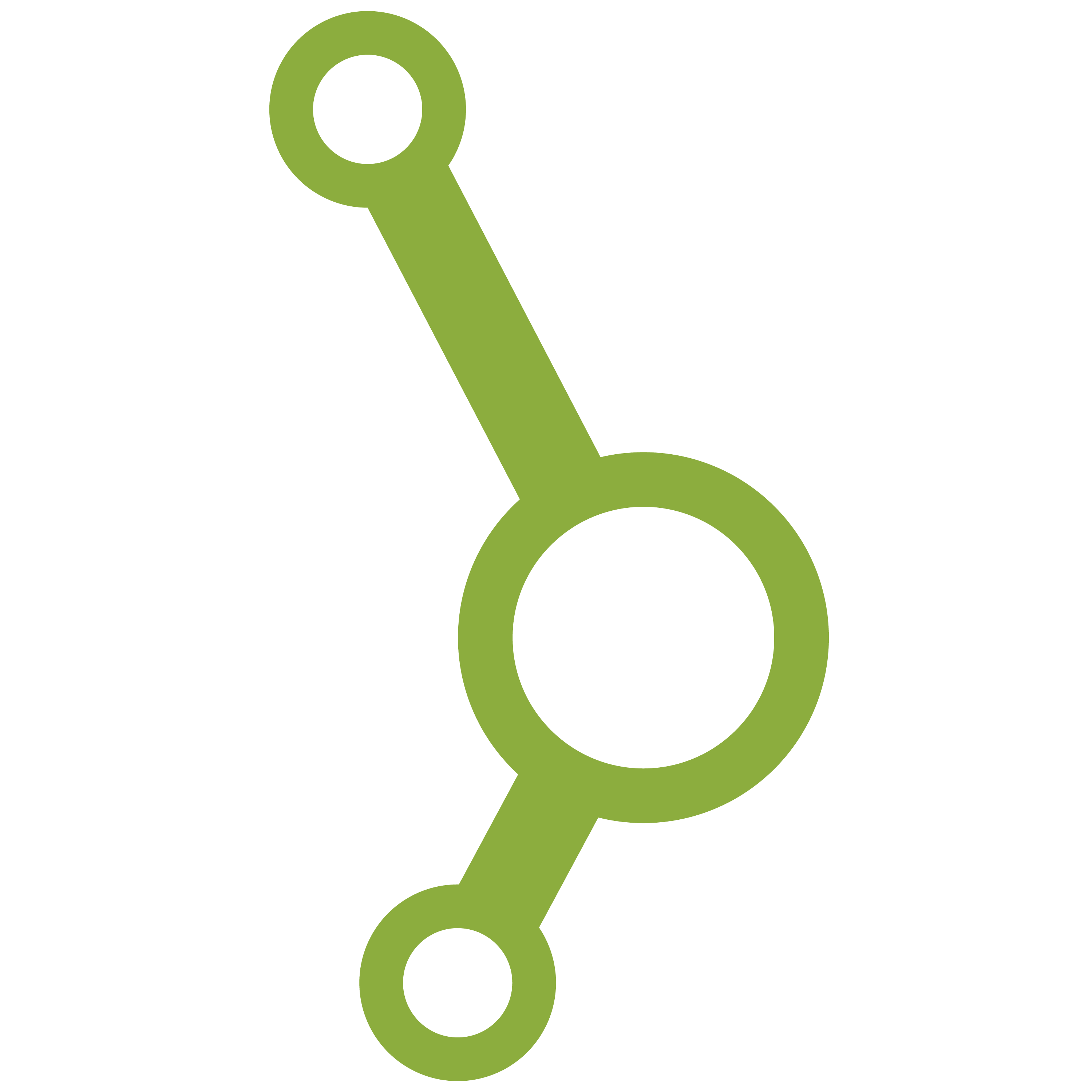 Divide the content of the class into sections/parts - for instance, slides or topicsSelect keywords like notes to the individual sections/parts during the class.Review the form after the class and explain and write comments.Date: 		Course: 				Instructor:
Slide/topic
Keywords
Explanation - from text/reference
Explanation in your own words, including your own opinions and comments
